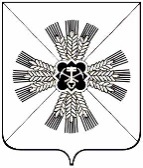 РОССИЙСКАЯ ФЕДЕРАЦИЯКЕМЕРОВСКАЯ ОБЛАСТЬ - КУЗБАССПРОМЫШЛЕННОВСКИЙ МУНИЦИПАЛЬНЫЙ ОКРУГСОВЕТ НАРОДНЫХ ДЕПУТАТОВПРОМЫШЛЕННОВСКОГО МУНИЦИПАЛЬНОГО ОКРУГА1-й созыв, 2-е заседаниеРЕШЕНИЕот 15.01.2020 № 64пгт. ПромышленнаяОб утверждении нового Положения о порядке предоставления депутатами  Промышленновского муниципального округа сведений о доходах, расходах, об имуществе и обязательствах имущественного характера, а также сведений о доходах, расходах,  об имуществе и обязательствах имущественного характера  супруги (супруга) и  несовершеннолетних детейВ соответствии  с Федеральным законом от 03.11.2015 № 303-ФЗ                 «О внесении изменений в отдельные законодательные акты Российской Федерации», с пунктом 42 части 1, статьи 16 Федерального закона                        от 06.10.2003 № 131-ФЗ «Об общих принципах организации местного самоуправления в Российской Федерации», Федеральным законом                        от 25.12.2008 № 273-ФЗ «О противодействии коррупции», Федеральным законом от 03.12.2012 № 230-ФЗ «О контроле за соответствием расходов лиц, замещающих государственные должности, и иных лиц их доходам», Указом Президента Российской Федерации от 08.07.2013 № 613 «Вопросы противодействия коррупции», Указом Президента Российской Федерации             от 23.06.2014 № 460 «Об утверждении формы справки о доходах, расходах, об имуществе и обязательствах имущественного характера и внесении изменений в некоторые акты Президента Российской Федерации», Законом Кемеровской области от 08.05.2007 № 57-ОЗ «О противодействии коррупции», Законом Кемеровской области от 02.11.2017 № 97 – ОЗ                    «О регулировании отдельных вопросов в сфере противодействия коррупции» (в редакции от 25.11.2019), Уставом муниципального образования «Промышленновский муниципальный округ Кемеровской области – Кузбасса» (с момента принятия), Совет народных депутатов Промышленновского  муниципального округаРЕШИЛ:1. Утвердить новое Положение о порядке предоставления депутатами Промышленновского муниципального округа  сведений о доходах, расходах, об имуществе и обязательствах имущественного характера, а также сведений о доходах, расходах,  об имуществе и обязательствах имущественного характера  супруги (супруга) и  несовершеннолетних детей, согласно приложению к настоящему решению.2. Решение Совета народных депутатов Промышленновского муниципального района  от 07.04.2016 № 209 «Об утверждении Положения о порядке предоставления депутатами  сведений о доходах, расходах, об имуществе и обязательствах имущественного характера, а также сведений о доходах, расходах,  об имуществе и обязательствах имущественного характера  супруги (супруга) и  несовершеннолетних детей» признать утратившим силу.3. Настоящее решение подлежит обнародованию на официальном сайте администрации Промышленновского муниципального округа в  сети Интернет.4. Контроль за исполнением настоящего решения возложить на председателя Совета народных депутатов Промышленновского муниципального округа Е.А. Ващенко.5. Настоящее решение вступает в силу с даты подписания.Положение о порядке представления депутатами Промышленновского муниципального округа сведений о своих  доходах, расходах, об имуществе и обязательствах имущественного характера, а также сведений о доходах, расходах,  об имуществе и обязательствах имущественного характера  супруги (супруга) и  несовершеннолетних детей1. Настоящим Положением определяется порядок представления  депутатами Совета народных депутатов Промышленновского муниципального округа (далее по тексту - депутаты) сведений о своих доходах, расходах, об имуществе и об обязательствах имущественного характера, а также сведений о доходах, расходах,  об имуществе и обязательствах имущественного характера  супруги (супруга) и  несовершеннолетних детей.2. Если иное не установлено федеральным законом, депутаты представляют Губернатору Кемеровской области - Кузбасса сведения о доходах, расходах, об имуществе и обязательствах имущественного характера, а также сведения о доходах, расходах, об имуществе и обязательствах имущественного характера своих супруг (супругов) и несовершеннолетних детей (далее - сведения о доходах, расходах, об имуществе и обязательствах имущественного характера).3. Сведения о доходах, расходах, об имуществе и обязательствах имущественного характера представляются лицами, указанными в пункте 1 настоящего Порядка, по утвержденной Указом Президента Российской Федерации от 23.06.2014 № 460 «Об утверждении формы справки о доходах, расходах, об имуществе и обязательствах имущественного характера и внесении изменений в некоторые акты Президента Российской Федерации» в форме справки.Заполнение формы справки осуществляется с использованием специального программного обеспечения «Справки БК», размещенного на официальном сайте государственной информационной системы в области государственной службы в информационно-телекоммуникационной сети «Интернет».4. Депутаты передают сведения о доходах, расходах, об имуществе и обязательствах имущественного характера Губернатору Кемеровской области - Кузбасса через лицо, ответственное за прием и передачу сведений о доходах, расходах, об имуществе и обязательствах имущественного характера – главного специалиста Совета народных депутатов Промышленновского муниципального округа (далее - специалист Совета). Передача сведений о доходах, расходах, об имуществе и обязательствах имущественного характера осуществляется непосредственно депутатом и оформляется актом приема-передачи либо направляется почтовой связью с описью вложения.Депутаты считаются исполнившими обязанность по представлению Губернатору Кемеровской области - Кузбасса сведений о доходах, расходах, об имуществе и обязательствах имущественного характера с момента передачи (направления) указанных сведений специалисту Совета.5. Депутаты направляют сведения о доходах, расходах, об имуществе и обязательствах имущественного характера специалисту Совета ежегодно не позднее 1 марта года, следующего за отчетным.Депутаты могут направить уточненные сведения о доходах, расходах, об имуществе и обязательствах имущественного характера специалисту Совета в течение одного месяца после окончания срока, указанного в абзаце первом настоящего пункта.6. Специалист Совета в срок не позднее 30 дней со дня окончания срока представления уточненных сведений о доходах, расходах, об имуществе и обязательствах имущественного характера представляет сведения о доходах, расходах, об имуществе и обязательствах имущественного характера, представленные депутатом Губернатору Кемеровской области - Кузбасса путем их передачи в уполномоченное структурное подразделение Администрации Кемеровской области - Кузбасса. Передача сведений о доходах, расходах, об имуществе и обязательствах имущественного характера специалистом Совета в уполномоченное структурное подразделение Администрации Кемеровской области - Кузбасса оформляется актом приема - передачи. Ответственность за своевременную передачу сведений о доходах, расходах, об имуществе и обязательствах имущественного характера в уполномоченное структурное подразделение Администрации Кемеровской области - Кузбасса несет специалист Совета.7. Уполномоченное структурное подразделение Администрации Кемеровской области – Кузбасса проводит анализ представленных депутатом сведений о доходах, расходах, об имуществе и обязательствах имущественного характера и подготавливает по результатам анализа информацию Губернатору Кемеровской области - Кузбасса.Уполномоченное структурное подразделение Администрации Кемеровской области по истечении трех месяцев со дня окончания срока представления уточненных  сведений о доходах, расходах, об имуществе и обязательствах имущественного характера, представленных депутатом направляет (передает) их специалисту Совета для хранения и приобщения к личным делам в соответствии с действующим законодательством. В целях исполнения своих полномочий уполномоченное структурное подразделение Администрации Кемеровской области - Кузбасса вправе в любое время затребовать сведения о доходах, расходах, об имуществе и обязательствах имущественного характера, представленные депутатами.8. В случае непредставления по объективным причинам депутатами сведений о доходах, расходах, об имуществе и обязательствах имущественного характера данный факт подлежит рассмотрению в порядке, установленном Губернатором Кемеровской области - Кузбасса.9. При выявлении фактов несоблюдения ограничений, запретов, неисполнения обязанностей, которые установлены Федеральным законом           от 25.12.2008 № 273-ФЗ «О противодействии коррупции», Федеральным законом от 03.12.2012 № 230-ФЗ «О контроле за соответствием расходов лиц, замещающих государственные должности, и иных лиц их доходам», Федеральным законом от 07.05.2013 № 79-ФЗ «О запрете отдельным категориям лиц открывать и иметь счета (вклады), хранить наличные денежные средства и ценности в иностранных банках, расположенных за пределами территории Российской Федерации, владеть и (или) пользоваться иностранными финансовыми инструментами», Губернатор Кемеровской области - Кузбасса обращается с заявлением о досрочном прекращении полномочий депутата Совета, выборного должностного лица местного самоуправления или применении в отношении указанных лиц иной меры ответственности в Совет или в суд.К депутатам,  представившим недостоверные или неполные сведения о своих доходах, расходах, об имуществе и обязательствах имущественного характера, а также сведения о доходах, расходах, об имуществе и обязательствах имущественного характера своих супруги (супруга) и несовершеннолетних детей, если искажение этих сведений является несущественным, могут быть применены следующие меры ответственности:1) предупреждение;2) освобождение депутата, члена выборного органа местного самоуправления от должности в представительном органе муниципального образования, выборном органе местного самоуправления с лишением права занимать должности в представительном органе муниципального образования, выборном органе местного самоуправления до прекращения срока его полномочий;3) освобождение от осуществления полномочий на постоянной основе с лишением права осуществлять полномочия на постоянной основе до прекращения срока его полномочий;4) запрет занимать должности в представительном органе муниципального образования, выборном органе местного самоуправления до прекращения срока его полномочий;5) запрет исполнять полномочия на постоянной основе до прекращения срока его полномочий.Порядок принятия решения о применении к депутату мер ответственности, указанных в абзаце 2 настоящей статьи, определяется нормативным правовым актом Совета в соответствии с Законом Кемеровской области - Кузбасса.10. Сведения о доходах, расходах, об имуществе и обязательствах имущественного характера, представляемые в соответствии с настоящим Порядком депутатами, являются сведениями конфиденциального характера, если федеральным законом они не отнесены к сведениям, составляющим государственную тайну.11. Должностные лица, в обязанности которых входит работа со сведениями о доходах, расходах, об имуществе и обязательствах имущественного характера, виновные в их разглашении или использовании в целях, не предусмотренных законодательством Российской Федерации, несут ответственность в соответствии с законодательством Российской Федерации.12. Сведения о доходах, расходах, об имуществе и обязательствах имущественного характера, а также сведения о доходах, расходах, об имуществе и обязательствах имущественного характера его супруги (супруга) и несовершеннолетних детей размещаются на официальном сайте администрации Промышленновского муниципального округа в сети Интернет и ежегодно обновляются в течение 14 рабочих дней со дня истечения срока, установленного для их подачи.ПредседательСовета народных депутатов Промышленновского муниципального округа  Е.А. ВащенкоВрип главыПромышленновского муниципального округаД.П. ИльинПриложение к решениюСовета народных депутатовПромышленновского муниципального округаот 15.01.2020 № 64